METODOLOGÍA PARA LA IDENTIFICACIÓN, FORMULACIÓN Y PRIORIZACIÓN DE PROYECTOS DE INVERSIÓN AMBIENTAL 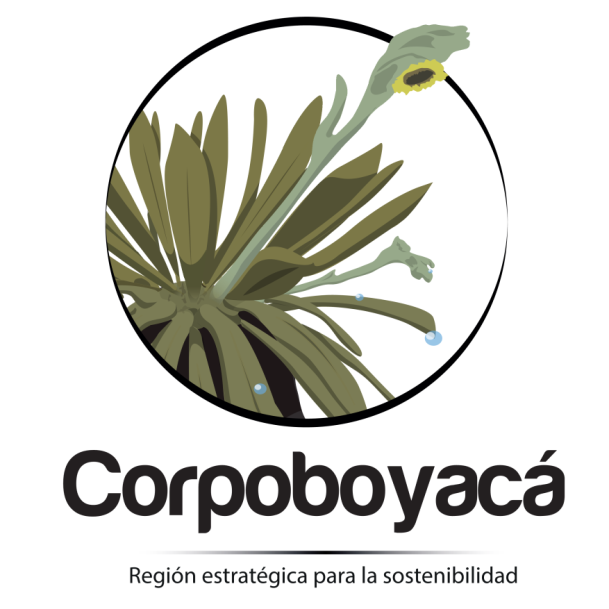 Banco De Programas Y Proyectos  De Inversión Ambiental –BPINA  Corporación Autónoma Regional De Boyacá - CopoboyacáINTRODUCCIÓNLa Corporación Autónoma Regional en procura del logro de su objeto misional ha querido basar su gestión en los principios enmarcados dentro de la nueva gestión pública que persigue la creación de una administración eficiente y eficaz, es decir, una administración que satisfaga las necesidades reales de los ciudadanos al menor coste posible, favoreciendo para ello la introducción de mecanismos de competencia que permitan la selección de los usuarios y a su vez promuevan el desarrollo de servicios de mayor calidad. Todo ello rodeado de sistemas de control que otorguen una plena transparencia de los procesos, planes y resultados, para que, por un lado, perfeccionen el sistema de selección, y por otro, favorezcan la participación ciudadana.Es así que la Corporación Autónoma Regional de Boyacá- Corpoboyacá con el ánimo de sintetizar y generar mayor eficiencia, para la estructuración y consolidación del Banco de Programas y Proyectos de Inversión Ambiental- BPINA, el cual permitirá en el corto, mediano y largo plazo mejorar los proceso de planificación y así dar cumplimiento a las disposiciones en materia de proyectos, las cuales se derivan de los principios básicos de la planificación establecidos en la Constitución Política de Colombia, en la ley 99 de 1993, el Decreto 1200 de 2004 y Decreto 1076 de 2015 .La Corporación Autónoma Regional de Boyacá, presenta la Metodología de formulación, estructuración, viabilización y priorización de proyectos de inversión ambiental, instrumento y herramienta fundamental para la operatividad del Banco de Programas de Proyectos de Inversión Ambiental –BPINA y permitirá agilizar los procesos, focalizar y priorizar las inversiones en materia ambiental.Es así que el presente documento se encuentra estructurado de la siguiente manera:Un primer componente que incluye un marco de referencia que dará un panorama sobre la reglamentación vigente que rige el actuar de las entidades públicas, Un segundo componente que incluye la presentación de dos metodologías básicas en el proceso de consolidación del Banco de Programas y Proyectos de Corpoboyacá; la primera de ellas hace referencia a la metodología para la formulación, estructuración, priorización de proyectos y la segunda, a la metodología para la Evaluación de Proyectos de Inversión (ex ante y ex post).CONSIDERACIONES NORMATIVASLa Planificación Ambiental se basa en reglamentación establecida en la Constitución Política de Colombia, en la Ley 99 de 1993 “Por la cual se crea el Ministerio del Medio Ambiente, se reordena el Sector Público encargado de la gestión y conservación del medio ambiente y los recursos naturales renovables, se organiza el Sistema Nacional Ambiental, SINA, y se dictan otras disposiciones”, y el Decreto 1200 de 2004, “Por el cual se determinan los Instrumentos de Planificación Ambiental y se adoptan otras disposiciones" así como el Decreto Único Reglamentario 1076 de 2015 compilatorio , por medio del cual se expide el Decreto Único Reglamentario del Sector Ambiente y Desarrollo Sostenible; en las cuales se enmarcan los siguientes preceptos:- La Constitución Política de Colombia en el artículo 80 establece “El Estado planificará el manejo y aprovechamiento de los recursos naturales, para garantizar su desarrollo sostenible, su conservación, restauración o sustitución. Además; deberá prevenir y controlar los factores de deterioro ambiental, imponer las sanciones legales y exigir la reparación de los daños causados. Así mismo, cooperará con otras naciones en la protección de los ecosistemas situados en las zonas fronterizas.”-  Mediante el artículo 49 de la ley 152 de 1994 a través de los numerales 3 y 5 dispuso “3. Las entidades territoriales, a través de sus organismos de Planeación, organizarán y pondrán en funcionamiento bancos de programas y proyectos y sistemas de información para la planeación. (…) y “5. Los programas y proyectos que se presenten con base en el respectivo banco de proyectos tendrán prioridad para acceder al sistema de cofinanciación y a los demás programas a ser ejecutados en los niveles territoriales, de conformidad con los reglamentos del Gobierno Nacional y de las autoridades competentes.”- Los numerales 12 y 14 del artículo 1º de la Ley 99 de 1993, establecen como principios generales ambientales que el manejo ambiental del país, conforme a la Constitución Política, será descentralizado, democrático y participativo y que las Instituciones Ambientales del Estado se estructurarán teniendo como base criterios de manejo integral del medio ambiente y su interrelación con los procesos de planificación económica, social y física;- Los numerales 1º y 2º del artículo 31 de la Ley 99 de 1993, las Corporaciones Autónomas Regionales y de Desarrollo Sostenible, ejercen la función de máxima autoridad ambiental en el área de su jurisdicción, de acuerdo con las normas de carácter superior y conforme a los criterios y directrices trazadas por el Ministerio del Medio Ambiente y están encargadas de ejecutar las políticas, planes, programas nacionales en materia ambiental definidos por la Ley aprobatoria del Plan Nacional de Desarrollo y del Plan Nacional de Inversiones o por el Ministerio del Medio Ambiente, así como los del orden regional que hayan sido confiados conforme a la ley, dentro del ámbito de su jurisdicción;- El artículo 2.2.8.6.1.1.1. del decreto 1076 de 2015 establece “De la planificación ambiental regional. Es un proceso dinámico de planificación del desarrollo sostenible que permite a una región orientar de manera coordinada el manejo, administración y aprovechamiento de sus recursos naturales renovables, para contribuir desde lo ambiental a la consolidación de alternativas de desarrollo sostenible en el corto, mediano y largo plazo, acordes con las características y dinámicas biofísicas, económicas, sociales y culturales.”La planificación ambiental regional incorpora la dimensión ambiental de los procesos de ordenamiento y desarrollo territorial de la región donde se realice.-- El artículo 2.2.8.6.1.1.2. del decreto 1076 de 2015 estableció: “Principios. El proceso de planificación ambiental regional se regirá por los siguientes principios:1. La Armonía Regional, la Gradación Normativa y el Rigor Subsidiario establecidos en el Título IX de la Ley 99 de 1993.2. Concordancia y articulación entre los diferentes instrumentos de Planeación del Estado. La Planificación Ambiental Regional guardará armonía con la Política Nacional y los objetivos de Desarrollo del Milenio avalados en la Asamblea General de las Naciones Unidas del 2000.3. Respeto por la Dinámica y Procesos de Desarrollo Regional. La Planificación Ambiental reconocerá la heterogeneidad de los procesos de desarrollo regional y aportará elementos para la construcción colectiva de un proyecto de región, en torno a una visión de desarrollo sostenible.4. Integralidad. La Planificación Ambiental debe considerar los diferentes componentes, actores, interrelaciones e interacciones de la gestión ambiental y territorial, con la finalidad de optimizar los recursos, esfuerzos y en general favorecer la coordinación de acciones prioritarias.El artículo 2.2.8.6.2.1. del decreto 1076 de 2015 señala: “Instrumentos para la planificación ambiental regional. Para el desarrollo de la Planificación Ambiental Regional en el largo, mediano y corto plazo, las Corporaciones Autónomas Regionales contarán con los siguientes instrumentos: El Plan de Gestión Ambiental Regional (PGAR), el Plan de Acción Cuatrienal -y el Presupuesto anual de rentas y gastos.”El artículo 2.2.8.6.3.1. del decreto 1076 de 2015 señala: Plan de Gestión Ambiental Regional, PGAR. El Plan de Gestión Ambiental Regional es el instrumento de planificación estratégico de largo plazo de las Corporaciones Autónomas Regionales para el área de su jurisdicción, que permite orientar su gestión e integrar las acciones de todos los actores regionales con el fin de que el proceso de desarrollo avance hacia la sostenibilidad de las regiones.El Plan de Gestión Ambiental Regional tendrá una vigencia de mínimo 10 años.Las Corporaciones Autónomas Regionales tienen la responsabilidad de la formulación del PGAR en coordinación con las entidades territoriales de su jurisdicción y los representantes de los diferentes sectores sociales y económicos de la región. El PGAR deberá ser aprobado por el Consejo Directivo de la respectiva Corporación.El artículo 2.2.8.6.4.1. del decreto 1076 de 2015 señala:Plan de Acción Cuatrienal. Es el instrumento de planeación de las Corporaciones Autónomas Regionales, en el cual se concreta el compromiso institucional de estas para el logro de los objetivos y metas planteados en el Plan de Gestión Ambiental Regional. En él se definen las acciones e inversiones que se adelantarán en el área de su jurisdicción y su proyección será de 4 años.El artículo 2.2.8.6.4.12. del decreto 1076 de 2015 dispone: “Componentes del Plan de Acción Cuatrienal El Plan de Acción Cuatrienal deberá contener como mínimo cinco componentes:1. Marco general.2. Síntesis ambiental del área de jurisdicción.3. Acciones operativas.4. Plan financiero.5. Instrumentos de seguimiento y evaluación.”En desarrollo normativo, el Consejo Directivo de Corpoboyacá mediante Acuerdo No. 04 del 10 de marzo de 2015 estableció el Banco de Proyectos de Inversión Ambiental BPINA, como una herramienta que articula procesos y actores del Sistema Nacional Ambiental SINA, involucrados en la formulación, evaluación y ejecución de proyectos de inversión ambiental, con los cuales se llevan a la práctica las iniciativas en el marco de los instrumentos de planificación a nivel territorial, definiendo una dinámica a partir de la cual se toman las decisiones de inversión para la asignación eficiente de recursos.  En el Artículo 5 del Acuerdo citado, el Consejo Directivo autorizó al Director General de CORPOBOYACÁ, para que mediante Resolución adopte el Reglamento Operativo del Banco de Proyectos.Por lo anterior, con Resolución No. 3770 del 12 de noviembre de 2019, se adoptó el Reglamento Operativo de Banco de Proyectos de Inversión Ambiental —BPINA para CORPOBOYACÁ, la cual mediante la Resolución No. 1576 del 13 de septiembre de 2021, modificó la Resolución No. 3770 del 12 de noviembre de 2019, con el fin de actualizarla a los requerimientos de planeación establecidos.Con Resolución No. 1821 del 13 de octubre de 2021, se modificó el artículo décimo primero de la Resolución No. 1576 del 13 de septiembre de 2021, sobre los montos a cofinanciar de los proyectos de inversión. A su vez, por Resolución No. 2275 del 03 de noviembre de 2022, se modificó el NUMERAL 1.6 “DOCUMENTOS MUNICIPALES” del ARTÍCULO NOVENO. - REQUISITOS MÍNIMOS, de la Resolución No. 1576 del 13 de septiembre de 2021.  Disposiciones internas estas acá referidas, que deben tenerse en cuenta conjuntamente. MARCO CONCEPTUAL GENERAL DEL CICLO DE LOS PROYECTOSDEFINICIÓN CONCEPTUAL: Se entiende como la unidad operacional de la planeación del desarrollo que vincula recursos públicos (humanos, físicos, monetarios, entre otros) para resolver problemas o necesidades sentidas de la población.Contemplan actividades limitadas en el tiempo, que utilizan total o parcialmente estos recursos, con el fin de crear, ampliar, mejorar o recuperar la capacidad de producción o de provisión de bienes o servicios por parte del Estado. Éste plasma el proceso de creación de valor. (tomado el 03/09/201 de https://www.dnp.gov.co/Lists/Glosario%20MGA/DispForm.aspx?ID=63&ContentTypeId=0x0100151E7F1AB6A6844AB26F236DA71F8B59004E8EFB3F76CC0F459A95408E355BFE27)ETAPAS DEL PROYECTO: El proyecto de inversión se desarrolla en las siguientes 4 etapas. Pre – Inversión: En donde se identifica el problema o necesidad y se prepara la información pertinente para establecer si vale la pena emprender o no, un proyecto.Inversión: Etapa en la cual se materializa la idea y se concreta un bien o servicio que corresponde a los productos que genera el proyecto.Operación: Que se considera desde el momento que el bien o servicio se pone al servicio de la comunidad y con mucha frecuencia hace relación a la sostenibilidad técnica y financiera del proyecto, y es el momento en el cual se comienza a transformar el problema que originó el proyecto.Evaluación: Etapa necesaria para revisar en términos concretos, cual fue el impacto que generó la solución sobre la situación problemática.En la Figura 1 se presenta esquemáticamente las etapas de un proyecto de Inversión pública.Figura 1. Etapas del Proyecto de inversión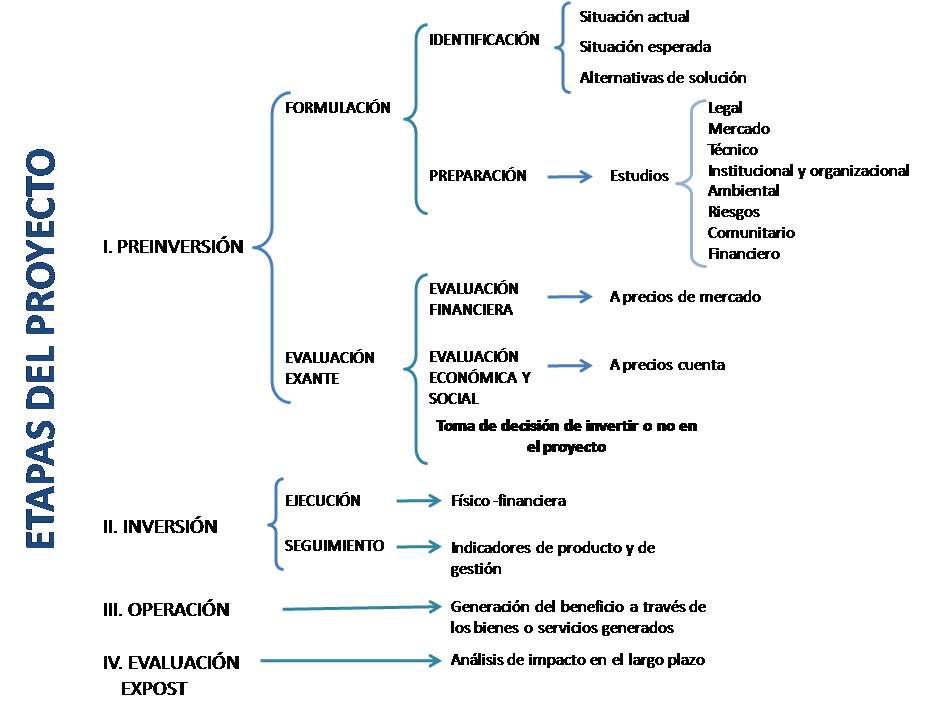 Fuente: Pagina WEB del DNP. (Tomado el 03/09/201 de https://www.dnp.gov.co/Lists/Glosario%20MGA/DispForm.aspx?ID=63&ContentTypeId=0x0100151E7F1AB6A6844AB26F236DA71F8B59004E8EFB3F76CC0F459A95408E355BFE27)METODOLOGÍA PARA LA FORMULACIÓN DE PROYECTOS DE INVERSIÓN Objetivo: Definir los lineamientos para el proceso de identificación, formulación y priorización de proyectos de Inversión ambiental de Corpoboyacá.4.1 ALCANCE.El contenido de esta metodología se aplicará al conjunto de entidades, instituciones, subdirecciones de la Corporación, actores del SINA y todas aquellas instituciones o entidades que operen y ejecuten recursos de inversión de Corpoboyacá.4.2 DESCRIPCIÓN DE LA METODOLOGÍA.La presente metodología se convierte en el instrumento y hoja de Ruta para el proceso de formulación y aprobación de proyectos de inversión pública.  Se compone de actores, formatos, recursos, cronogramas y se articula con los procesos y procedimientos de sistema integrado de gestión que de manera conjunta permitirán una focalización de los recursos de inversión de Corpoboyacá. 4.3 ACTORES FORMULADORES.Dentro del proceso de formulación de proyectos se reconoce la existencia de actores internos y externos.Actores Internos: son considerados como actores internos aquellos que hacen parte de Corpoboyacá, es decir cada una de las Subdirecciones y dependencias de la entidad según la estructura establecida en el acuerdo 013 de 7 de octubre de 2014 de Corpoboyacá. Actores Externos: Hace referencia a todas aquellas entidades del sector público y privado que conforman el Sistema Nacional Ambiental (SINA), quienes podrán presentar proyectos para cofinanciación o Aval ambiental.  Se entiende por actores del SINA los definidos en el artículo cuarto de la ley 99 de 1993, que corresponden a las siguientes entidades y organizacionesMinisterio de Ambiente y Desarrollo Sostenible, Corporaciones Autónomas Regionales y de Desarrollo Sostenible, Institutos de investigación, Autoridades Ambientales Urbanas, Parques Nacionales Naturales de Colombia. Entes Territoriales del área de jurisdicción de CORPOBOYACÁ: Departamento, Municipios y Territorios Étnicos. Ministerios y Entidades Estatales. Organizaciones Étnico Territoriales. Universidades y organismos de investigación científica y tecnológica, cuyo objeto social incluya actividades para conservación y mejoramiento media ambiental y de la biodiversidad. Organizaciones Comunitarias de base: Juntas de Acción Comunal, Juntas Administradoras de Acueductos y Organizaciones Gremiales, cuyo objeto social incluya actividades para el mejoramiento y la conservación ambiental. La sociedad civilLos proyectos formulados por actores externos deberán estar alineados con las metas del Plan de Acción vigente.4.4 CLASIFICACIÓN DE LOS PROYECTOS DE INVERSIÓN.Para efectos del proceso de formulación y evaluación de proyectos de inversión; dentro del manual de proyectos de la Corporación se han identificado dos clasificaciones de proyectos así: FORMULACIÓN DE PROYECTOS DE INVERSIÓN.Atendiendo a los lineamientos establecidos por el Departamento Nacional de Planeación y el Ministerio de Ambiente y Desarrollo Sostenible – MADS, Corpoboyacá implementó un modelo de formulación y evaluación de proyectos de inversión que se articula con las metodologías de orden nacional y local; para lo cual los proyectos de inversión deberán formularse atendiendo al cumplimiento de todos y cada uno de los requisitos generales y específicos que se enuncian a continuación 4.5 REQUISITOS.Los proyectos de inversiones formulados y presentados ante Corpoboyacá para acceder a recursos públicos deben estar estructurados a partir de dos componentes: El primero de ellos hace referencia a un componente general que consta de todos los requisitos básicos, certificaciones generales, metodológicas, financieros entre otros que soportan el proyecto de inversión formulado, El segundo componente hace referencia al componente metodológico del proyecto el cual se convierte en el punto central del proyecto de inversión y en la justificación del mismo.4.5.1 COMPONENTE GENERALEste componente contiene todos y cada uno de los requisitos generales (aplican para todos los proyectos) y específicos (aplican según el tipo de proyecto formulado y presentado) así:LISTA DE REQUISITOS GENERALES:REQUISITOS BÁSICOS:Dentro de los documentos catalogados como requisitos básicos se encuentran la carta de presentación y la ficha técnica del proyecto, los cuales deben ser diligenciados a partir de los formatos anexos a la presente metodología, estos dos formatos reúnen como su nombre los indica la información general de proyecto (ver formatos anexos)Formato FEV-27 Carta de Presentación. En ella se consignan los siguientes datos: Fecha de radicación, Nombre de proyecto, valor total y por fuentes de financiación, entidad ejecutora, Nombre y firma del representante legal de la entidad, organización y/o subdirección que presenta el Proyecto. Como se mencionó anteriormente esta debe ser diligenciada conforme a los formatos anexos de la presente metodología.Formato FEV-34 Ficha Técnica del Proyecto. Se constituye en el documento resumen del proyecto, en él se consigna información relevante como:  Entidad y/o subdirección que formula el proyecto, descripción del proyecto, identificación y descripción del problema, objetivos, actividades, aspectos técnicos, localización, población, impacto, marco normativo, presupuesto, participantes, riesgos y beneficios esperados. En este documento se consigna la argumentación de la necesidad de implementar el proyecto, se evidencia la articulación con los instrumentos de planificación Ambiental Regional y el impacto por su ejecución en el medio ambiente.CERTIFICACIONES GENERALES:Estos documentos se constituyen en elementos de gran importancia en el marco del proceso de formulación de un proyecto de inversión pública, en ellos los formuladores dan fe de la idoneidad del proyecto y de su contenido, así: Formato FEV-30 Certificación de Articulación; en ella el firmante, da plena garantía que el proyecto que se está presentando ante el Banco de Programas y Proyectos de inversión ambiental- BPINA, se encuentra articulado con el plan de acción vigente, y que las actividades planteadas en el proyecto corresponden a lo establecido en el mismo. (ver formato anexo), así mismo certifica que el proyecto apunta a las líneas estratégicas, áreas temáticas, indicadores y metas establecidas en el Plan de Gestión Ambiental Regional - PGAR.Formato FEV-37 Certificación de Sostenibilidad del Proyecto: Este documento y certificación contiene información relevante en materia de sostenibilidad del proyecto, es decir en él se establecen las condiciones necesarias para que los objetivos e impactos positivos del proyecto perduren después de la fecha de finalización de la etapa de ejecución de la inversión establecida en el proyecto de inversión. En dicho documento se establece de quien es la responsabilidad de la sostenibilidad del mismo y así mismo se debe establecer en qué consiste la sostenibilidad específica para cada uno de los proyectos. (Ver formato anexo)Formato FEV-28 Certificado de Cofinanciación: Teniendo en cuenta la multiplicidad de actores que pueden intervenir en la ejecución y financiación de un proyecto de inversión, esta certificación se convierte en el soporte por medio del cual se garantiza que cada uno de los actores y/o entidades cofinanciadoras realmente están comprometidas con el desarrollo financiero del proyecto. Este certificado deberá ir acompañada de soportes tales como Certificados de Disponibilidad Presupuestal o el documento que hagas sus veces. Formato FEV-32 Certificación de Fuentes de Financiación: En la cual el formulador y/o responsable del proyecto certifica que las actividades que componen el presupuesto general del proyecto no se encuentran en ejecución, ni tienen recursos asignados y/o aprobados de otras fuentes y/o entidades.Formato FEV-36 Certificación De Zonas de riesgo: En la cual el formulador y/o responsable del proyecto certifica el proyecto no se ejecutará en zonas de riesgo y/o afectación, lo anterior con el fin de garantizar la efectividad de las inversiones realizadas por la entidadFormato FEV-35 Certificación de Minorías Étnicas: En ella se deja constancia de la forma en que el proyecto impacta o no, los territorios donde tienen asentamiento comunidades que son minorías étnicas e igualmente la forma como se han conciliado estos impactos en caso de haberlos con dichas comunidades y con los planes de etnodesarrollo. (aplica solamente para casos en que sea requerido por entidades externas donde se radica el proyecto) Formato FEV-42 Árbol de problemas: En él se consigna las causas y efectos directos e indirectos del problema central.Formato FEV-43 Árbol de objetivos: En él se consigna la relación entre las causas y los objetivos específicos a definir los cuales deben ser claros, prácticos y que permitan plantear estrategias que sean posibles cumplir.             4.5.1.3 DOCUMENTOS FINANCIEROSEste conjunto de documentos, se convierten en la base y el fundamento financiero de los proyectos de Inversión, de este componente hacen parte documentos como el Presupuesto General de Inversión por fuentes y vigencias, Cronograma de ejecución de actividades, Copia matrícula profesional de quien firma el presupuesto (cuando aplique), análisis de precios de mercado, y cotizaciones y/o propuestas económicas que son el respaldo y soporte de los costos y precios establecidos en el presupuesto general del proyecto presentado. Formato FEV-38 Análisis de Precios Unitarios Fijos Es la desagregación de los costos de las diferentes actividades que se desarrollan en un proyecto. Puede incluir entre otros costos de materias primas, mano de obra, insumos, etc.Formato FEV-31 Análisis de Precios de Mercado: Documento por medio del cual el formulador y/o responsable del proyecto certifica que el presupuesto del proyecto es el resultado de un estudio de mercado riguroso en el cual se evaluaron propuestas económicas emitidas por diferentes oferentes con idoneidad en el mercado, o que el presupuesto del proyecto responde a los precios establecido por la entidad por medio de resolución u otro mecanismo.Formato FEV-41 Presupuesto General del Proyecto (Consideraciones para la elaboración del presupuesto)Es la consolidación de los costos que genera la ejecución de las diferentes actividades contempladas en un proyectoEl presupuesto deberá incluir todos los costos directos e indirectos.El presupuesto General deberá estar firmado por el profesional que lo elabora; así mismo, deberá Identificarse claramente el nombre, y el número de su tarjeta profesional (cuando aplique). Dentro de los documentos financieros se debe anexar la tarjeta profesional de quien firma el presupuesto.Cuando se trate del suministro de bienes o servicios sujetos de impuesto de IVA, este se deberá especificar dentro del presupuesto general de inversión del proyecto.4.5.1.4   METODOLÓGICOSDiagnósticoEsquema de Localización del proyectoÁrbol de ProblemasÁrbol de Objetivos 4.5.1.5 TÉCNICOS BÁSICOS Este conjunto de documentos como su nombre lo indica se constituye en el soporte técnico del proyecto dentro de estos encontramos:Estudios de perfectibilidad y demás estudios técnicos realizados. Este componente hace referencia a todos aquellos estudios técnicos de prefactibilidad y demás estudios técnicos realizados que justifican la intervención que se pretenden realizar a partir de la ejecución del proyecto presentado Estudio de MercadoFotografías o evidencias. REQUISITOS PARA PROYECTOS ESPECÍFICOSProyectos de Compra de PrediosAvalúo comercial del predio, el cual debe incluir plano con límites prediales y coordenadas, realizado por evaluador del IGAC, o en su defecto por cualquier persona natural o jurídica que se encuentre registrada en el Registro Nacional de Avaluadores, con vigencia menor a un año.Fotocopia autentica de la escritura de propiedad del predio.Fotocopia del certificado de libertad y tradición del predio vigente (vigencia de 15 días máximo).Certificación de área de catastro con máximo tres (3) meses de antigüedad.Certificado de uso del suelo expedido por la oficina de planeación municipal, con máximo tres (3) meses de antigüedad.Paz y salvo municipal correspondiente al año de la venta del predio.Certificado de la Oficina de planeación municipal que constate que el predio es de interés hídrico municipalCertificación expedida por la secretaria de planeación municipal o la unidad de servicios públicos, en la que certifique que el o los predios ofertados suministran agua a que acueductos rurales o casco urbano y el número de beneficiarios de cada uno.Plano predial a escala 1:10.000 (catastro).Carta de ofrecimiento de venta del propietario del predio, y/o propietarios, al municipio con vigencia no mayor a 60 días.Certificado de área del predio vigente expedido por el IGACRequisitos para otros proyectos específicos.Se incluirán en el momento que se requieran.4.5.2 COMPONENTE METODOLÓGICO DEL PROYECTOEl componente metodológico hace referencia a los pasos a seguir para generar y consolidar la información que el proyecto requiere. A continuación, se explica la forma en la cual el proyecto deber ser formulado en el formato FEV-34 Ficha técnica del proyecto, y posteriormente cargado en el módulo de proyectos del Aplicativo SGI ALMERA, diseñado para tal fin.Datos básicos:Este componente deberá tener la siguiente información:Código BPINA: Este código será generado automáticamente por el Módulo de proyectos del SGI ALMERA Los códigos de los proyectos consta de Caracteres alfa-numéricos así:Nombre del proyecto: Se debe consignar el nombre del proyecto de inversión el cual debe coincidir con el nombre consignado en todos y cada uno de los soportes que hacen parte integral del proyecto de inversión.Información General: Este componente deberá tener la siguiente información:Datos Del Formulador: este componente solo aplica para proyectos de inversión que sean formulados por entidades externas o actores externos a Corpoboyacá y que hagan parte del SINA.FUENTES DE FINANCIACIÓNEn este componente se deben especificar las fuentes de financiación del proyecto y el valor del aporte de cada una de ellas, indicando el nombre de la entidad, el tipo de recurso (Público o privado), naturaleza del aporte (monetario o en especie) y el valor en pesos del aporte financiero que la entidad correspondiente realizará al proyecto.*Tipo de Recursos: Hace referencia a tipo de recursos Público o Privado (se debe seleccionar una de las opciones)**Naturaleza del aporte: Hace referencia a aportes Monetario o en especie (se debe seleccionar una de las opciones)ARTICULACIÓN DEL PROYECTO CON LA POLÍTICA PÚBLICASe deberá describir las contribuciones que el proyecto aporta a cada uno de los componentes del Plan Nacional de Desarrollo, los Planes de Desarrollo Departamentales y Municipales, los Planes de Desarrollo Sectoriales, Planes de Vida y Etnodesarrollo, así como la articulación del proyecto con las políticas transversales y específicas en las que se desarrollará.  Contribución al Plan Nacional de Desarrollo (PND)Especifique los códigos y nombres de cada uno de los componentes del PND con los que se articula el proyecto.Plan de Desarrollo Departamental (Obligatorio)Especifique los códigos y nombres de cada uno de los componentes del Plan Departamental de Desarrollo con los que se articula el proyectoARTICULACIÓN CON OTROS INSTRUMENTOS DE PLANIFICACIÓN:En este componente se debe consignar la información referente a la articulación del proyecto de inversión con los instrumentos de planificación ambiental de Corpoboyacá, del Plan de Acción y Plan de Gestión Ambiental - PGAR , Planes de Manejo entre otros; instrumentos estos que son consultables y descargables de la página WEB de Corpoboyacá link: https://www.corpoboyaca.gov.co/servicios-de-informacion/transparencia-y-acceso-a-la-informacion-publica/ ó ser solicitados mediante correo electrónico a ousuario@corpoboyaca.gov.coPlan De Gestión Ambiental Regional – PGAR (obligatorio)El formulador deberá asociar la línea estratégica, el área temática, el indicador y la meta del PGAR con los que se articula el proyecto formulado Plan de Acción (obligatorio)El formulador deberá asociar el programa, subprograma, proyecto y meta del Plan de Acción vigente con los que se articula el proyecto formulado POMCA, PM, POT y otros instrumentos de planificación y gestión ambientalEl formulador deberá adicionar si es necesario, una tabla similar a las anteriores donde indique la armonización de acuerdo a la estructura del instrumento a relacionar. Planes de Vida (cuando aplique)Describir la contribución del proyecto a los Planes de Vida vigentes de las comunidades étnicas. Los que pueden ser consultados en https://www.mininterior.gov.co/content/planes-de-vidaPlanes de Etnodesarrollo (cuando aplique)Describir la contribución del proyecto a los Planes de EtnodesarrolloPolíticas Transversales (cuando aplique)En caso de que el proyecto esté asociado a una política transversal, especifique la política y describa brevemente la articulación.El listado de políticas Publicas transversales Nacionales es el siguiente:No aplica Política Ambiental para la Gestión Integral de Residuos o Desechos Peligrosos Política de Prevención y Control de la Contaminación del Aire Política Gestión Ambiental Urbana Política nacional ambiental para el desarrollo sostenible de los espacios oceánicos y las zonas costeras e insulares de Colombia Política Nacional de Cambio Climático Política Nacional de Educación Ambiental - SINA Política Nacional Gestión Integral de Residuos de Aparatos Eléctricos y Electrónicos Política Nacional para Humedales Interiores de Colombia Política Nacional para la gestión integral de la biodiversidad y sus servicios ecosistémicos Política Nacional para la Gestión Integral de Residuos Política Nacional para la Gestión Integral del Recurso Hídrico Política Nacional Producción y Consumo Sostenible Política para la Gestión Sostenible del Suelo Nota: Son obligatorios los componentes del Plan de Gestión Ambiental Regional y Plan de Acción vigentes, los demás componentes dependen del tipo de proyecto, población afectada, objetivo y lugar de ejecución del proyecto de inversión.CATEGORIZACIÓN DE LA INVERSIÓN Pueden ser objeto de financiación y/o cofinanciación los proyectos que se consideren técnica y metodológicamente viables en el marco de la ejecución del Plan de Gestión Ambiental Regional — PGAR, Plan de Acción de CORPOBOYACÁ vigente y demás instrumentos de planificación adoptados por la entidad.DESCRIPCIÓN DEL PROYECTOResumen:Describa de manera resumida las principales características del proyecto.Justificación:Explique la forma en que se espera que el proyecto contribuya a la solución del problema y por qué considera que el proyecto debe ser financiadoAntecedentesDescriba todos aquellos proyectos y demás intervenciones que se han realizado y que guardan mucha similitud y relación con los objetivos y alcances del proyecto.Características ambientales del lugar de ejecución del proyecto Describa las características hidrográficas, geográficas, climatológicas entre otras del lugar en el cual se ejecutará el proyecto de inversión y que son determinantes para la ejecución del mismo.Características socioeconómicas del lugar de ejecuciónDescriba las características socioeconómicas del lugar en el cual se ejecutará el proyecto de inversión y que son determinantes para la ejecución del mismo (demografía, población, cultura, economía entre otros)IDENTIFICACIÓN Y DESCRIPCIÓN DEL PROBLEMADescripción del problema Describa el contexto general del problema que llevará a la clara identificación de las causas y efectos del mismo, esta descripción deberá contener aspectos relevantes que permitan al evaluador identificar claramente la existencia de un problema ambiental que requiere de una intervención. Situación de línea baseIdentifique brevemente la situación de línea base del proyecto dependiendo del objetivo de la política al cual se haga referencia. Para la identificación de línea base se deberá establecer un indicador con su respectivo valor y/o magnitud antes de iniciar la intervención por medio de la ejecución del proyecto; así mismo se deberá consignar la fuente de este indicador; está información será de vital importancia para realizar la evaluación Ex Post de los proyectos de inversión.Árbol de problemas (causas y efectos)Construya el árbol de problemas del proyecto en el cual se deben identificar las causas y efectos directos e indirectos del problema central. (FEV-42 ARBOL DE PROBLEMAS)Árbol de Objetivos (relaciones entre las causas y los objetivos específicos)Se debe construir el árbol de objetivos el cual debe tener plena concordancia con el árbol de problemas identificado en el componente anterior. (FEV-43 ARBOL DE OBJETIVOS)OBJETIVOSObjetivo GeneralEspecifique el objetivo general del proyecto, así como el indicador utilizado para su medición, la unidad de medida y la meta fijada para el mismo.Objetivos EspecíficosSon el resultado de plantear soluciones puntuales a las causas identificadas para el problema que se pretende resolver con el desarrollo del proyecto, el cumplimiento de los objetivos específicos debe dar como resultado el cumplimiento del Objetivo General planteado para el proyecto.ACTIVIDADES DEL PROYECTODescribir de forma clara y concisa las principales actividades que van a ser desarrolladas en el proyecto, de tal forma que brinde una idea general de su ejecución, cada actividad debe tener nombre, descripción, producto y relacionar el objetivo específico del proyecto al cual pertenece. (Nota: Cada objetivo específico puede tener una o varias actividades.)(Anexe las filas que le sean necesarias)ASPECTOS TÉCNICOSEn esta sección deben incluirse los aspectos técnicos que se consideren relevantes para el desarrollo satisfactorio del proyecto. (Este componente hace referencia a todos aquellos estudios técnicos de prefactibilidad y demás estudios técnicos realizados que justifican la intervención que se pretende realizar a partir de la ejecución del proyecto presentado, estudio de mercado, mapas, estudios hidráulicos, planos eléctricos, fotografías o evidencias, entre otros.)LOCALIZACIÓNIdentificar mediante cartografía (incluir mapa) el área donde se ubica la población afectada y la población beneficiada.ESPACIO PARA INCLUIR MAPACATEGORIZACIÓN DE LA POBLACIÓNPOBLACIÓN AFECTADADescripción Población afectada por el problema: Describa las características de la población afectada por el problema, Número de personas afectadas: Cuantifique el total de la población afectada por el problema POBLACIÓN OBJETIVO: se deberá cuantificar y desagregar la población objetivo del proyecto, cuantificar la misma, en el campo de observaciones se debe consignar la fuente de los datos así:La clasificación de la población objetivo dependerá del tipo de proyecto y el alcance del mismo, por tanto, se llenarán los campos que a criterio del formulador sean pertinentes dentro del proyecto (no será obligatorio diligenciar todos y cada uno de los campos).	IMPACTO EN EL EMPLEO Empleos directos generados  Empleos indirectos generadosJornales Familias beneficiadas MARCO NORMATIVOEn este componente se identificará las normas (leyes, decretos, resoluciones, reglamentos, etc.) que aplican al desarrollo del proyecto.PRESUPUESTOEl presupuesto del proyecto de inversión será formulado en los formatos FEV-38 ANALISIS DE PRECIOS UNITARIOS y FEV-41 PRESUPUESTO GENERAL los cuales harán parte de los anexos del proyecto.PARTICIPANTES (ACTORES)Identificación de participantesIdentifique los actores (representantes de instituciones, comunidades, empresas, gremios, sectores, etc.) especificando su nivel (nacional, regional, departamental o municipal), su rol en el proyecto, su posición frente al desarrollo del mismo (a favor, en contra, indiferente) y la razón de su posición.*Nivel: Hace referencia a: Nacional, regional, Departamental o Municipal (se debe seleccionar una de las opciones)**Posición: Hace referencia a: A Favor, en contra, Indiferente (se debe seleccionar una de las opciones)Análisis de participantes (interacción entre actores)Describa las relaciones que pueden presentarse entre los actores identificados en la tabla anterior, enfatizando en los posibles conflictos o sinergias que pueden afectar o beneficiar el desarrollo del proyecto (máximo 500 palabras). ANÁLISIS DE RIESGO DEL PROYECTOIdentifique, analice y establezca los principales riesgos del proyecto según el tipo de riesgo:TIPOS DE RIESGOSAdministrativosAsociados a fenómenos de origen biológico: plagas, epidemiasAsociados a fenómenos de origen humano no intencionales: aglomeración de públicoAsociados a fenómenos de origen natural: atmosféricos, hidrológicos, geológicos, otrosAsociados a fenómenos de origen socio-natural: inundaciones, movimientos en masa, incendios forestalesAsociados a fenómenos de origen tecnológico: químicos, eléctricos, mecánicos, térmicosDe calendarioDe costosDe mercadoFinancierosLegalesOperacionalesSanitarios  PROBALIDADRaroImprobableModeradoProbableCasi seguroIMPACTOInsignificanteMenorModeradoMayorCatastrófico (* Inserte las filas que considere necesarias)Para la gestión de riesgos Corpoboyacá ha dispuesto el aplicativo SGI Almera, en el cual se registrarán los riesgos identificados a cada uno de los proyectos, para su seguimiento y control.	BENEFICIOS ESPERADOSECONÓMICOS(Describa los beneficios económicos generados a partir de la ejecución del proyecto)SOCIALES:(Describa los beneficios sociales generados a partir de la ejecución del proyecto)AMBIENTALES:(Describa los beneficios Ambientales generados a partir de la ejecución del proyecto)4.6 FORMA DE PRESENTACIÓN DE LOS DOCUMENTOS DEL PROYECTO:La Corporación Autónoma Regional de Boyacá - Corpoboyacá dispuso para tal fin en el aplicativo SGI-ALMERA-Módulo Banco de proyectos, para la formulación, revisión y viabilidad de los proyectos de inversión en sus diferentes modalidades a saber:4.6.1 PROYECTOS FORMULADOS O PRESENTADOS POR ACTORES INTERNOS:Se requiere diligenciar los siguientes formatos:FEV- 27 Carta de presentación proyectoFEV- 28 Certificado de cofinanciaciónFEV- 30 Certificación de articulación FEV- 31 Análisis de precios del mercadoFEV- 32 Certificación fuentes de financiaciónFEV- 33 Análisis de sostenibilidadFEV- 34 Ficha técnica del proyectoFEV- 35 Certificación de minorías étnicas (si aplica)FEV- 36 Certificación zonas de riesgo FEV- 37 Certificado de sostenibilidad del proyectoFEV- 38 Análisis de precios unitarios fijosFEV- 41 Presupuesto general del proyectoFEV- 42 Árbol de problemasFEV- 43 Árbol de objetivosUna vez diligenciados y firmados, Ingrese en el aplicativo SGI-ALMERA por la opción proyectos modulo banco de proyectos y seleccione en el lado derecho la opción financiación interna como se ve en la gráfica: 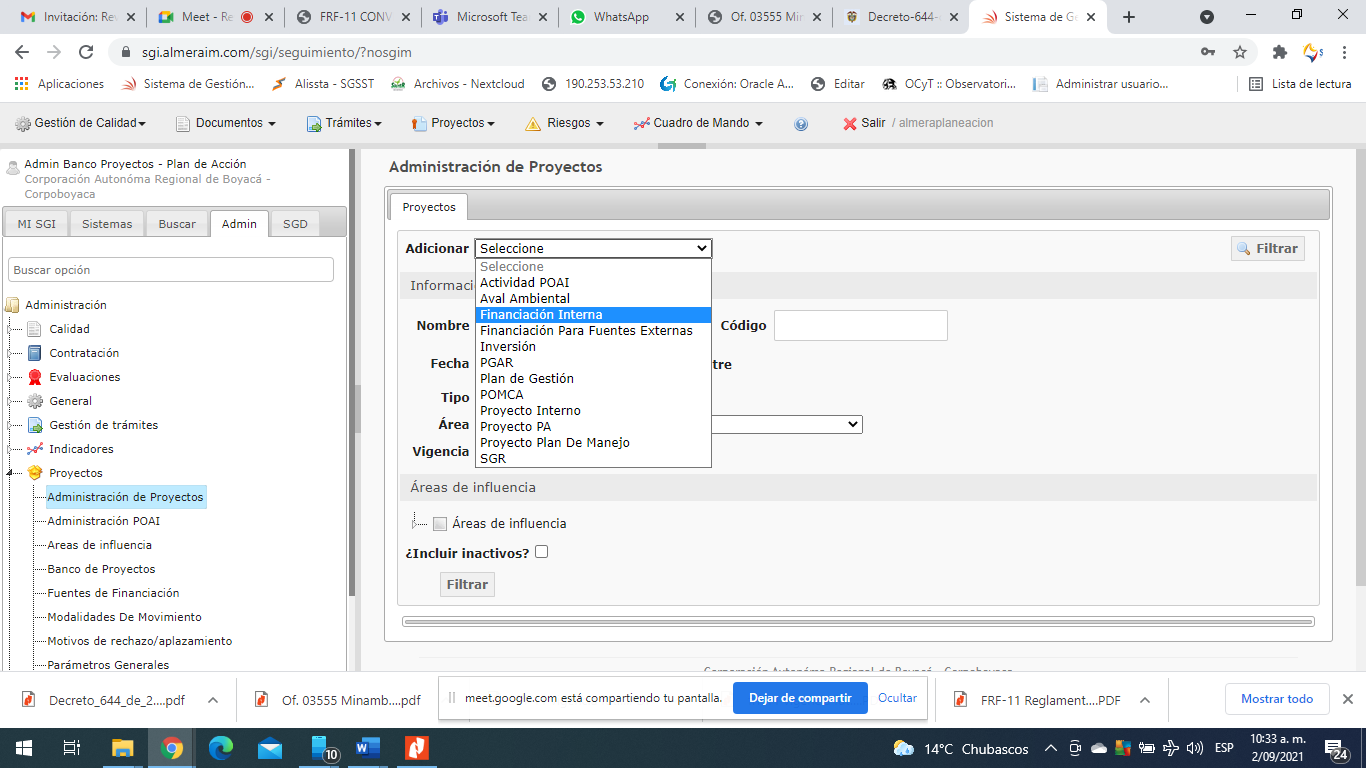 Se abre una ventana solicitando la siguiente información, que corresponde a lo consignado en el formato FEV-34 Ficha Técnica del Proyecto.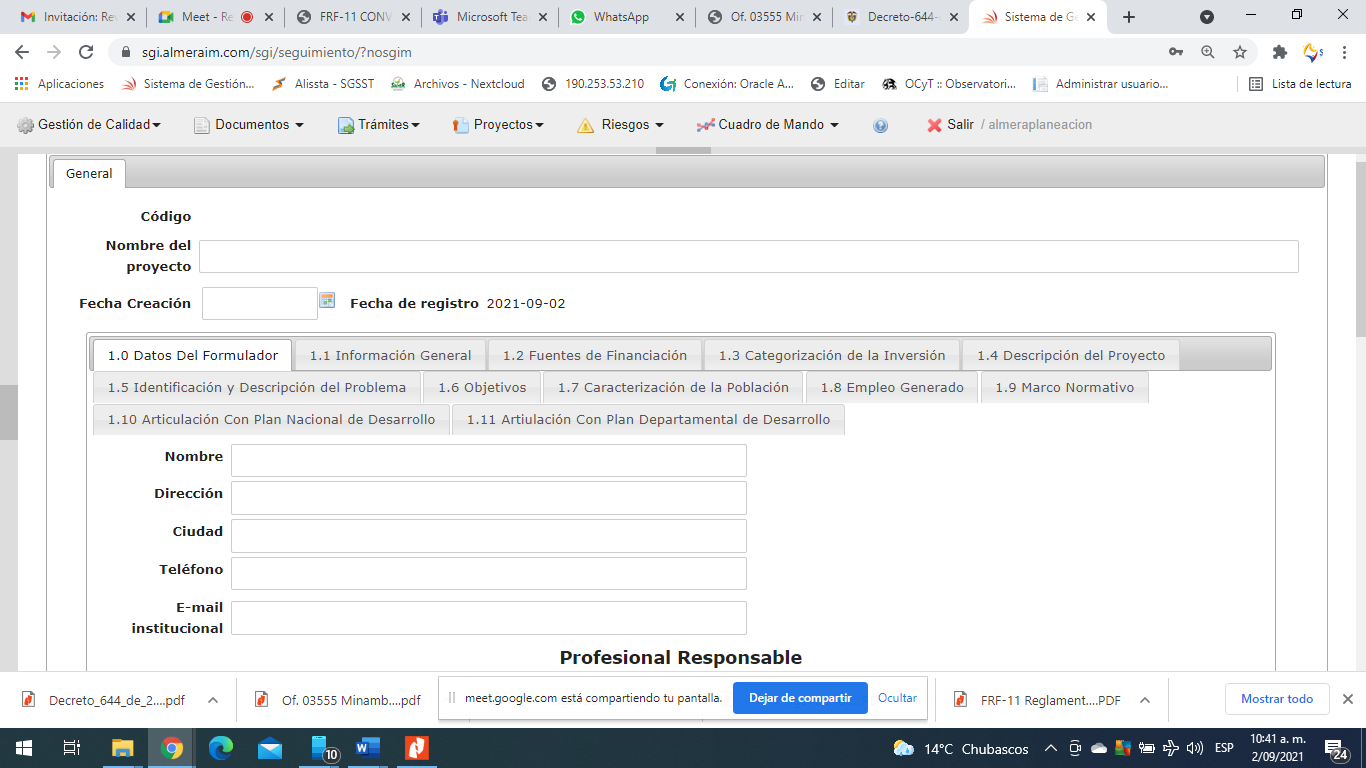 Diligencie cada uno de los siguientes ítems, que corresponde a las pestañas de la imagen anterior:1.0 Datos del formulador1.1 Información general 1.2 Fuentes de Financiación 1.3 Categorización de la inversión 1.4 Descripción del proyecto 1.5 Identificación y descripción del problema 1.6 Objetivos 1.7 Caracterización de la Población 1.8 Empleo Generado 1.9 Marco Normativo 1.10 Articulación con Plan Nacional de Desarrollo 1.11 Articulación con Plan Departamental de desarrollo. Notas: 1. Una vez ingresada la información en cada items, se debe guardar aplicando la opción grabar en el botón de la parte inferior. 2. La fecha debe corresponder a los datos de ejecución del proyecto (vigencia)3. Cargue la totalidad de los formatos diligenciados y demás anexos que hacen parte del proyecto, en la opción Adjuntar Archivos y guardar. (Debe seleccionar y guardar uno a uno los archivos)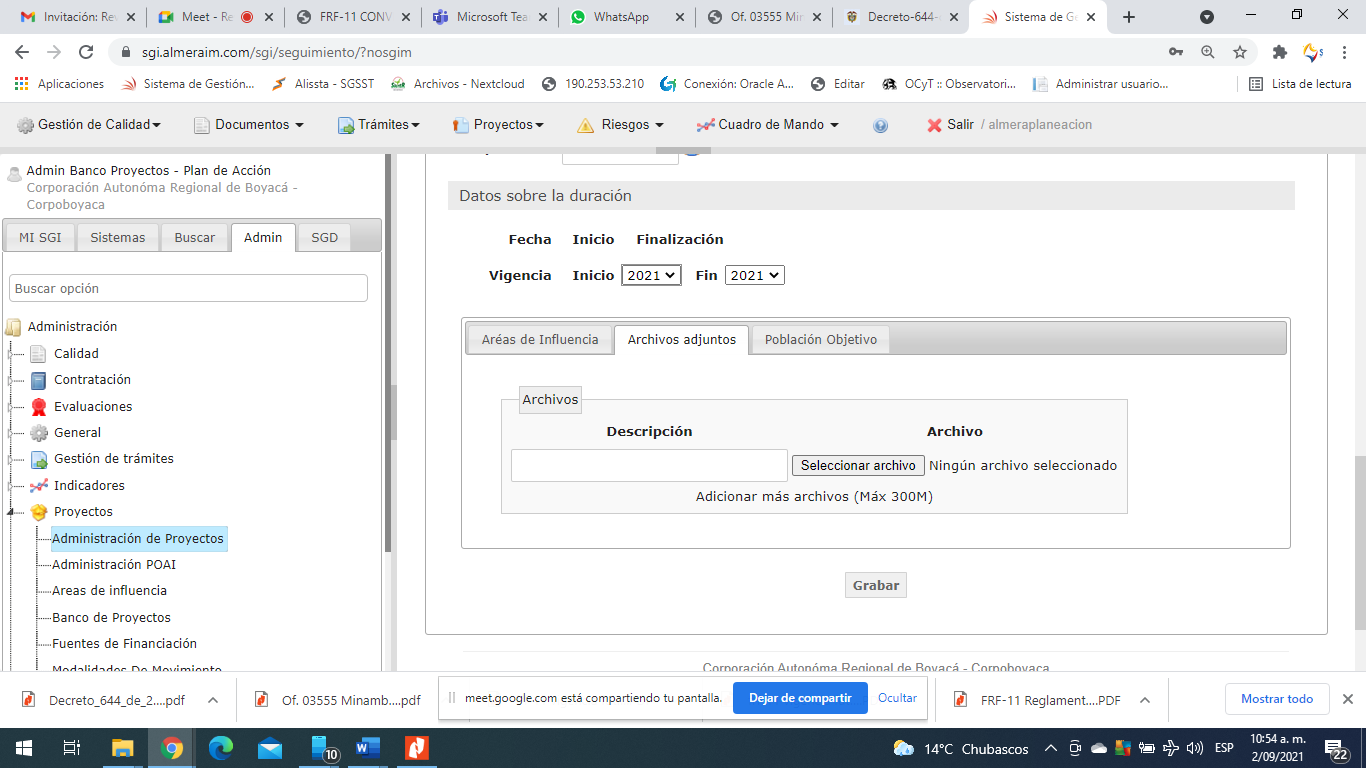 Se finaliza el cargue seleccionando transición enviar conforme lo indica la siguiente imagen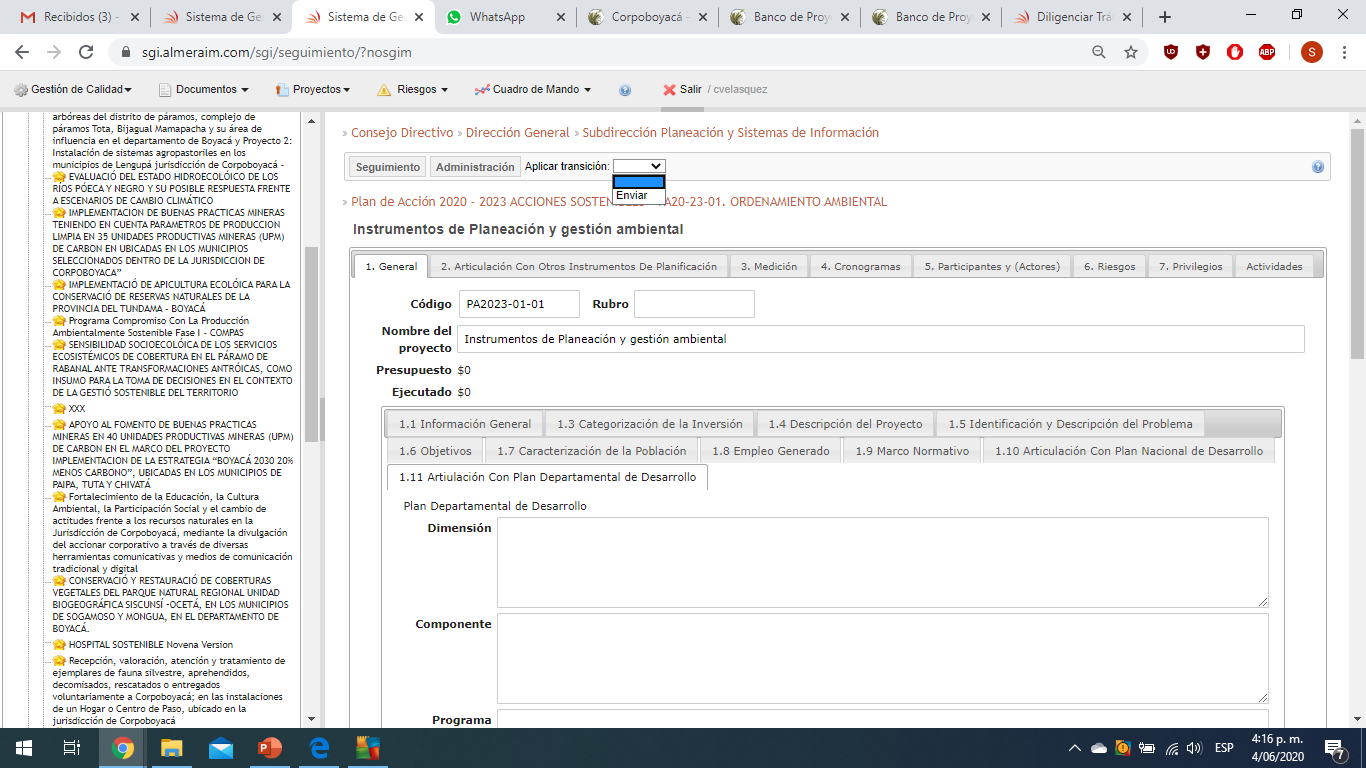  Seguidamente se debe aplicar la transición (revisión) adicionando una observación o comentario pertinente en el cuadro de dialogo y finalizando dando aceptar para el envío al proceso evaluación misional que hace la revisión y continuación del trámite de viabilidad.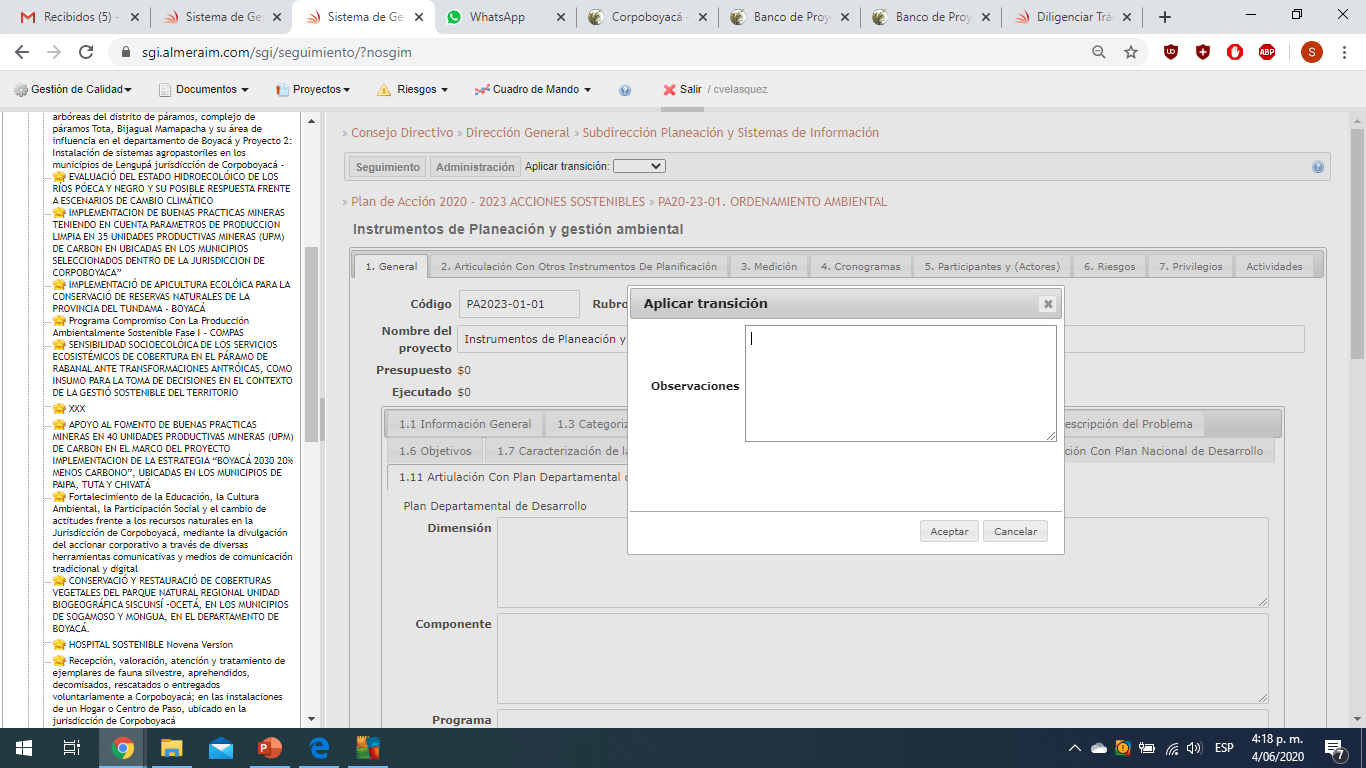 4.6.2 PROYECTOS FORMULADOS O PRESENTADOS POR ACTORES EXTERNOS:Para el caso de los proyectos de inversión ambiental presentados por actores externos, éstos deberán ser cargados a través de la página web de Corpoboyacá  en el link: https://www.corpoboyaca.gov.co/servicios-de-informacion/banco-de-proyectos-de-inversion-ambiental-bpina-2/ que lleva al “BANCO DE PROYECTOS – BPINA”, donde se debe seleccionar la opción que corresponda al proyecto a presentar dentro de los que se encuentran:Radicación Proyecto Aval Ambiental: Corresponde a los proyectos que se presentaran ante otra entidad, la cual entre sus requisitos exige AVAL AMBIENTAL expedido por la Autoridad Ambiental y se carga a través del siguiente link: https://t.almeraim.com/form?data=eyJhcGlrZXkiOiI2MEZDMEJBRTREOEE4QkIzMjQzOTEzMTRENjZCMDQzMTdCRDEwQjAwOUM0OTRGQjk5Q0ExMTFBRkVDMDQzRUVGIiwiY29ubmVjdGlvbiI6InNnaWNvcnBvYm95YWNhIiwiZW5kcG9pbnQiOiJodHRwcyUzQSUyRiUyRnNnaS5hbG1lcmFpbS5jb20lMkZzZ2klMkZhcGklMkZ2MiUyRiIsImNvZGUiOiJSUEFBIn0%3DSe deben cargar en las casillas correspondientes, los documentos del proyecto formulado tal cual lo exige la entidad a la cual se va a presentar el proyecto.  Radicación Proyectos Para CofinanciaciónCorresponde a los proyectos que se presentan a Corpóboyacá con el fin de obtener Cofinanciación. Descargue los formatos que se encuentran en la parte inferior del link inicial “BANCO DE PROYECTOS – BPINA”, diligéncielos, fírmelos e ingréselos en el siguiente link: https://t.almeraim.com/form?data=eyJhcGlrZXkiOiIwOUIwNzc2MkU1MjRBMjQ5M0I1NkYyNUM2QUZFNTcyRTA5QTZCNkIwREMwRjk0NzZFREE4MzU1RTU1NEE0MDQwIiwiY29ubmVjdGlvbiI6InNnaWNvcnBvYm95YWNhIiwiZW5kcG9pbnQiOiJodHRwcyUzQSUyRiUyRnNnaS5hbG1lcmFpbS5jb20lMkZzZ2klMkZhcGklMkZ2MiUyRiIsImNvZGUiOiIyMSJ9Una vez cargados, la plataforma generara el correspondiente radicado del proyecto. Nota 1: En caso que los documentos del proyecto a cargar superen los 50 Mb, deberán ser allegados en medio magnético a la Sede Principal de Corpoboyacá o a través del correo ousuario@corpoboyaca.gov.coNota 2: En el link “BANCO DE PROYECTOS – BPINA”, se encuentran disponibles para descargar, todos los formatos, plantillas y documentos de consulta necesarios, para la formulación de proyectos de inversión.4.7 ARTICULACIÓN CON EL SISTEMA INTEGRADO DE GESTIÓN DE CALIDAD. La operación del Banco de Programas y Proyectos de Inversión Ambiental –BPINA, está regulado por el proceso Evaluación Misional, a cargo de la Subdirección de Planeación y Sistemas de Información, dicho proceso consta de procedimientos, manuales, instructivos, metodologías y formatos, en los cuales se establece el paso a paso desde el momento de la formulación hasta la revisión, aprobación y registro de los proyectos de inversión.4.8 ARTICULACIÓN CON LOS INSTRUMENTOS DE PLANIFICACIÓN AMBIENTAL Todos y cada uno de los proyectos de inversión deben estar articulados con las metas y proyectos establecidos en el Plan de gestión Ambiental Regional – PGAR, Plan de Acción vigente y demás instrumentos que apliquen.  Su formulación deberá atender a los parámetros establecidos en la presente metodología4.9 RESPONSABILIDADES Y COMPETENCIAS.La presente metodología para la formulación de los proyectos de inversión estará a cargo de todas y cada una de las subdirecciones de Corpoboyacá, quienes serán los responsables de la estructuración de estos atendiendo a los lineamentos establecidos. A partir de los tipos de proyectos según su origen y fuente de financiación a continuación, se establece la responsabilidad de cada uno de los actores:GLOSARIOActividades: Es el conjunto de procesos u operaciones mediante los cuales se genera valor al utilizar los insumos, dando lugar a un producto determinado.Evaluación Ex Ante: Se entiende por evaluación Ex Ante, el resultado del análisis efectuado a partir de la información de las alternativas de solución propuestas. Con base en este análisis se decide la alternativa de solución o proyecto.  Convencionalmente, se han distinguido tipos de evaluación según diferentes puntos de vista y criterios utilizados para analizar las alternativas de solución. Los puntos de vista y criterios de análisis, a su vez, se relacionan con los diferentes objetivos que diversos agentes pueden lograr mediante las alternativas. Estos son:Evaluación financiera: Identifica, desde el punto de vista de un inversionista, los ingresos y egresos atribuibles a la realización de la alternativa y en consecuencia su rentabilidad. Evaluación económica: Tiene la perspectiva de la sociedad o la nación como un todo e indaga el aporte que hace la alternativa al bienestar socioeconómico, sin tener en cuenta su efecto sobre la distribución de ingresos. Evaluación social: Igual que la económica, analiza el aporte neto de la alternativa al bienestar socioeconómico, pero, además, pondera los impactos de la alternativa que modifican la distribución de la riqueza.Factibilidad: Este nivel se orienta a definir detalladamente los aspectos técnicos de la solución planteada con el proyecto. Para ello se analiza minuciosamente la alternativa recomendada en la etapa anterior, prestándole particular atención al tamaño óptimo del proyecto, su momento de implementación o puesta en marcha, su estructura de financiamiento, su organización administrativa, su cronograma y su plan de monitoreo. Idea: Es el resultado de la búsqueda de una solución a una necesidad, una respuesta a un marco de políticas generales, o a un Plan de Desarrollo específico. A este nivel se cuenta con una primera visión del problema, de sus características y de las posibles alternativas de solución que puede tener; con el objeto de decidir si es aconsejable profundizar el análisis, en miras a su implementación, o si es preferible rechazar o postergar la idea.Impactos: Son los efectos exclusivamente atribuibles a la intervención pública.Indicador: Es una representación cuantitativa (variable o relación entre variables) que permite verificar objetivamente información acerca de características, cambios o fenómenos de la realidad.Indicadores de Costo- Eficiencia: Se calculan con información sobre la capacidad, el número de beneficiaros y con el costo total en términos monetarios de la alternativa. Se cuenta entre otros con los siguientes indicadores: Costo por unidad de capacidad: Costo/tonelada Costo por unidad de beneficio: Costo/persona atendida Los indicadores de rentabilidad exigen expresar los beneficios en unidades monetarias. Mientras en el Análisis costo - eficiencia no es necesario.Indicador de producto mide los bienes y servicios provistos por el Estado, que se obtienen de la transformación de los insumos a través de las actividades.Indicador de resultado: mide los efectos derivados de la intervención pública, una vez se han consumido los bienes y servicios proveídos por ésta.Insumos: Son los factores productivos, bienes o servicios con los que se cuenta para la generación de valor. Éstos pueden ser de tipo financiero, humano, jurídico, de capital, etc.PDD: Plan de desarrollo Departamental.PND: Plan de desarrollo Nacional.Plan de Gestión Ambiental Regional: El Plan de Gestión Ambiental Regional – PGAR es el instrumento de planificación estratégico de largo plazo de las corporaciones Autónomas Regionales para el área de su jurisdicción, que permite orientar su gestión e integrar las acciones de todos los actores regionales con el fin de que el proceso de desarrollo avance hacia la sostenibilidad de las regiones. El Plan de Gestión Ambiental Regional tendrá una vigencia de mínimo 10 años.Plan de Acción: Es el instrumento de planeación de las corporaciones Autónomas Regionales, en el cual se concreta el compromiso institucional de éstas para el logro de los objetivos y metas planteados en el Plan de Gestión Ambiental Regional.  En él se definen las acciones e inversiones que se adelantarán en el área de su jurisdicción y su proyección será de 4 años.Plan Financiero. Deberá contener la estrategia de financiación que indique las fuentes, los mecanismos de articulación de recursos y el mejoramiento en la eficiencia de los recaudos. Así mismo especificará para cada uno de los años del Plan de Acción Cuatrienal, la proyección de ingresos por fuentes y de gastos de funcionamiento, inversión y servicio de la deuda.Productos: Son los bienes y servicios provistos por el Estado que se obtienen de la transformación de los insumos a través de la ejecución de las actividades.Proyecto Se refiere a una intervención concreta, individualizada, para hacer realidad algunas de las acciones contempladas en el nivel anterior (el nivel táctico, a través de los programas). Define resultados previstos, procedimientos y acciones para conseguirlos, así como el uso concreto de los recursos disponibles; este es el nivel operativo del proceso de planificación, por lo que no debe ser teórico, sino una actividad práctica y útil de cara a la intervención efectiva.Perfil: En este nivel debe recopilarse la información de origen secundario que aporte datos útiles para el proyecto, como documentos acerca de proyectos similares, mercados y beneficiarios. Esta información es fundamental para preparar y evaluar las alternativas del proyecto y calcular sus costos y beneficios de manera preliminar. Aquí también se analiza la viabilidad legal e institucional del proyecto. Con esta información, se eligen las alternativas que ameritan estudios más detallados o se toma la decisión de aplazar o descartar el proyecto. Este es el nivel mínimo requerido para la inscripción de un proyecto en el BPIN. Prefactibilidad: En este estudio se evalúan las alternativas que fueron seleccionadas en la fase precedente. Se realizan estudios técnicos especializados de manera que al mejorar la calidad de la información reduzcan la incertidumbre para poder comparar las alternativas y decidir cuáles se descartan y cuál se selecciona. Estos estudios deben incluir al menos los efectos producidos por cambios en las variables relevantes del proyecto (sobre el valor presente neto, VPN, sobre cambios en los gastos de inversión y de operación del proyecto, y las estimaciones de la demanda y de la oferta).Relación Beneficio / Costo: Es un indicador que sirve para medir la rentabilidad de un proyecto. Esta se define como la relación existente entre el valor presente de los ingresos y el valor presente de los costos y las inversiones. El indicador es válido si es mayor a 1.Resultados: Son los efectos relacionados con la intervención pública, una vez se han consumido los productos provistos por ésta. Los efectos pueden ser intencionales o no y/o atribuibles o no a la intervención pública.Tasa Interna de Retorno: Es la tasa intertemporal a la cual los ingresos netos del proyecto apenas cubren los costos de inversión, de operación y de rentabilidades sacrificadas. Es la rentabilidad interna del proyecto. El indicador es válido si es mayor a la TIR, siempre y cuando sea un flujo de caja convencional (primeros años generación de desembolsos, años posteriores generación de ingresos y/o beneficios).Valor Presente Neto: Es la diferencia entre el valor actual de los beneficios brutos y el valor actual de los costos operativos e inversiones. Representa la riqueza adicional que se consigue con el proyecto sobre la mejor alternativa. El indicador es válido si es mayor a cero (0).CAMBIOS EFECTUADOS.CLASIFICACIÓN DE PROYECTOS DE INVERSIÓNCLASIFICACIÓN DE PROYECTOS DE INVERSIÓNSEGÚN ORIGEN DEL PROYECTOSTIPOS DE PROYECTOS A FINANCIARProyectos formulados por las subdirecciones para la construcción del Plan de Acción.Proyectos formulados por las subdirecciones para acceder a recursos de Regalías, MADS y demás fuentes externas.Proyectos presentados por diferentes entidades para AVAL AMBIENTAL. Proyectos formulados por las subdirecciones para cofinanciación con recursos propios de la entidad, con el fin de suscribir convenios, con alcaldías, universidades, Cars, MADS, y demás entidades seleccionadas.Proyectos Formulados y presentados por actores externos para cofinanciación con recursos propios de la entidad. (convocatorias, invitación y otros)Pueden ser objeto de financiación y/o cofinanciación los proyectos que se consideren técnica y metodológicamente viables en el marco de la ejecución del Plan de Gestión Ambiental Regional — PGAR, Plan de Acción de CORPOBOYACÁ vigente y demás instrumentos de planificación adoptados por la entidad.Código BPINANombre del proyectoPalabras clave Tipo de proyectoCódigoProyectos formulados por las subdirecciones para financiar con recursos de la Corporación- (Proyectos Plan de Acción).PA - Año de formulación – consecutivo Ej.: PA- 2017-000 Proyectos formulados por la subdirección para acceder a recursos de Regalías, MADS y demás fuentes externas.PF - Año de formulación – consecutivoEj.: PF-2017-000 Proyectos presentados por diferentes entidades para AVAL AMBIENTALAE - Año de formulación – consecutivoEj.: AE-2017-000Proyectos Formulados y presentados por entes externos para cofinanciación con recursos propios de la entidad.  (convocatorias, invitación y otros) CO - Año de formulación – consecutivoEj.: CO-2017-000Tiempo estimado de duraciónValor total del proyectoSubdirección y/o entidad formuladoraEntidad propuesta para ser ejecutora HORIZONTE DEL PROYECTO (DURACIÓN)HORIZONTE DEL PROYECTO (DURACIÓN)Año de inicio estimadaAño de finalización estimadaDatos de la entidad formuladoraDatos de la entidad formuladoraDatos de la entidad formuladoraDatos de la entidad formuladoraNombreNITDirecciónTeléfonoE-mail institucionalProfesional responsableProfesional responsableProfesional responsableProfesional responsableNombreIdentificaciónProfesiónCargoTeléfonoE-mailNombre de la entidadTipo de recurso*Naturaleza del aporte**ValorContribución y/o articulaciónPactoObjetivoEstrategiaProgramaMetaContribución y/o articulaciónPactoLínea EstratégicaComponenteProgramaSubprogramaObjetivo SubprogramaIndicador de ProductoMetaContribución y/o articulaciónLínea EstratégicaÁrea temáticaIndicadorMetaContribución y/o articulaciónProgramaProyectoActividadMeta 	Objetivo general	Indicador de medidaUnidadMetaN°DescripciónProductoIndicador para medir los objetivos123N°Objetivo EspecíficoNombre de la ActividadProducto0102030405N°Nombre de la ActividadDescripciónFecha de inicioFecha de finalización0102030405Departamento Municipio ÁreaResguardo indígenaVeredaOtroPOBLACIÓNCANTIDADOBSERVACIONES / FUENTE0-6 años7 – 14 años15-17 años18- 26 años27-59 añosMayores de 60 añosMasculinoFemeninoIndígenasAfrocolombianosRaizalesROMDesplazadosDiscapacitadosLGBTIN°NombreNivel*RolPosición***Justificación 12345Tipo De RiesgoDescripción Del RiesgoProbabilidadImpactoEfectoMedidas de MitigaciónRESPONSABILIDADES ASIGNADAS EN EL PROCESO DE FORMULACIÓN, REVISIÓN Y APROBACIÓN DE PROYECTOS DE INVERSIÓN – CORPOBOYACÁRESPONSABILIDADES ASIGNADAS EN EL PROCESO DE FORMULACIÓN, REVISIÓN Y APROBACIÓN DE PROYECTOS DE INVERSIÓN – CORPOBOYACÁTIPO DE PROYECTOS SEGÚN ORIGEN DEL PROYECTOS Y FUENTE DE FINANCIACIÓNRESPONSABLE Proyectos formulados por las subdirecciones para la construcción del Plan de Acción.Formulador: Subdirecciones – Corpoboyacá Responsable de la Revisión: Subdirección de Planeación y Sistemas  de Información – Profesionales Proceso Evaluación Misional Proyectos formulados por las subdirecciones para acceder a recursos de Regalías, MADS y demás fuentes externas.Formulador: Subdirecciones –   Responsable de la Revisión: Subdirección de Planeación y Sistemas de Información – Profesionales Proceso Evaluación MisionalProyectos presentados por diferentes entidades para AVAL AMBIENTAL.Formulador: Actores Externos  Responsable de la Revisión Metodológica: Subdirección de Planeación y Sistemas de Información – Profesionales Proceso Evaluación MisionalResponsable de la Revisión Técnica:   Subdirección encargada según aplique pertinencia.Proyectos formulados por las subdirecciones para cofinanciación con recursos propios de la entidad, con el fin de suscribir convenios, con alcaldías, universidades, Cars, MADS, y demás entidades seleccionadas.Formulador: Subdirecciones de Corpoboyacá.Responsable de la Revisión Metodológica: Subdirección de Planeación y Sistemas de Información – Profesionales Proceso Evaluación MisionalResponsable de la Revisión Técnica: Subdirección encargada según aplique pertinencia.Proyectos Formulados y presentados por entes externos para cofinanciación con recursos propios de la entidad. (convocatorias, invitación y otros)Formulador: Actores Externos.Responsable de la Revisión Metodológica: Subdirección de Planeación y Sistemas de Información – Profesionales Proceso Evaluación MisionalResponsable de la Revisión Técnica: Subdirección encargada según aplique pertinencia.No. 
VERSIÓNDESCRIPCIÓN DEL CAMBIOFECHA2Se actualiza la tabla de contenido, se ajusta el cuarto inciso de la introducción; en las consideraciones normativas se incluye actualizaciones del decreto 1076 de 2015. Se actualiza el marco conceptual del proyecto con información vigente del DNP. Se actualiza el numeral 4.4 Clasificación De Los Proyectos De Inversión. Se ajusta la información del numeral 4.5 Requisitos en los numerales 4.5.1 requisitos básicos y la numeración derivada del mismo; del numeral 4.5.1.2 Certificaciones Generales se elimina el FEV-17 Certificado de Registro y Aprobación de Proyectos de Inversión Ambiental; se incluyen los FEV-42 Árbol de problemas y FEV-43 Árbol de objetivos por creación; se ajusta la descripción del documento paz y salvo; se elimina el requisito cronograma de actividades.  En los requisitos para proyectos de Compra de Predios se elimina el requisito estudio de títulos y se adiciona la anotación de requisitos para otros proyectos específicos. En el numeral 4.5.2 Componente Metodológico Del Proyecto, componente articulación del proyecto con la política pública, se actualizan las dos tablas a las estructuras estratégicas vigentes de los instrumentos de planificación PND y PDD; en la articulación con otros instrumentos de planificación se actualiza  las dos tablas a las estructuras estratégicas vigentes de los instrumentos de planificación PGAR y PA; se ingresa el listado de políticas transversales; Se ajusta contenido de la Categorización de la Inversión; en la Identificación y Descripción del Problema se actualiza lo relacionado con árbol de problemas y Árbol de objetivos; en Marco Normativo se actualiza y amplía la descripción; se eliminó el componente medición y cronograma; se amplia y detalla para mayor claridad, la totalidad de la descripción del componente Forma de Presentación de los Documentos del Proyecto; se ajusta el texto del componente Articulación con el Sistema Integrado de Gestión de Calidad; se eliminó la Figura del componente articulación con los instrumentos de planificación ambiental y descripciones que pasan al glosario; en el componente 4.9 Responsabilidades y Competencias se actualiza la tabla adicionando un tipo de proyecto. Se ingresa el numeral 6. Tabla de Cambios Efectuados.        12/10/20213Se ingresa en el numeral 2. CONSIDERACIONES NORMATIVAS la pertinencia del artículo 49 de la ley 152 de 1994.Se adiciona dentro del numeral 2. CONSIDERACIONES NORMATIVAS, la existencia de las Resoluciones No. 1576 del 13 de septiembre de 2021, No. 1821 del 13 de octubre de 2021 y 2275 del 03 de noviembre de 2022 aplicables. Se actualiza el numeral 4.5.1.2 CERTIFICACIONES GENERALES la eliminación del requisito Paz y salvo expedido por CORPOBOYACÁ, en atención a modificación de la Resolución No. 1576 de 2021, mediante la Resolución No. 2275 del 03 de noviembre de 2022. 17/11/2022